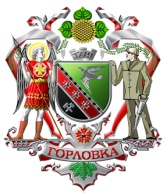 АДМИНИСТРАЦИЯ ГОРОДА ГОРЛОВКАРАСПОРЯЖЕНИЕглавы администрации04   ноября   2015 г.		                                                № 611-рг. ГорловкаО внесении изменений в распоряжениеглавы администрации от 03 апреля 2015 г.№ 60-р «О создании наблюдательных комиссий при районных администрацияхгорода Горловка»Учитывая кадровые изменения в администрации Никитовского района города. Горловка, руководствуясь п. 2.4 и 4.1 Положения об администрации города ГорловкаВнести изменения в распоряжение главы администрации от 03 апреля 2015 г. № 60-р «О создании наблюдательных комиссий при районных администрациях города Горловка» изложив состав наблюдательной комиссии при администрации Никитовского района г. Горловка в новой редакции (прилагается).И.о. главы администрации				          Р.А. ХРАМЕНКОВУТВЕРЖДЕНОРаспоряжение главы администрации города Горловка04.11.2015 № 611-рСОСТАВнаблюдательной комиссиипри администрации Никитовского района г. ГорловкаЧлены комиссии:Управляющий делами                                                                                 Н.Ю. БотвинаСостав наблюдательной комиссии при администрации Никитовского района города Горловка подготовлен отделом внутренней политики администрации города Горловка.Начальник отдела                                                                                          С.Г. РубановКудряковаАдия АбдрашитовнаГлава администрации Никитовского района г. Горловка, председателя комиссииДолгихНиколай Митрофановичзаместитель главы администрации Никитовского района г. Горловка, секретарь комиссииБеспечальных Юлия Николаевнапредставитель территориальной общины пос. ИзотоваКапинаСергей Мироновичпредставитель территориальной общины микрорайона КомсомольскийОсиповНиколай Ивановичпредставитель территориальной общины пос. ИзотоваПосякова Наталья Александровназаместитель начальника Горловского городского управления юстиции Министерства юстиции ДНР (по согласованию)Ребеко Вадим Анатольевичдиректор Горловской общеобразовательной школы I-III ступеней № 68СергееваГалина Андреевнапредседатель первичной организации совета ветеранов пос. ИзотоваШаталовВладимир Викторовичпенсионер